 Towarzystwo Miłośników Szczawna – ZdrojuREGULAMIN KONKURSU NA WYKONANIE PALMY WIELKANOCNEJ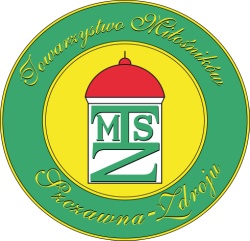 Szczawno – Zdrój 2016 rokTowarzystwo Miłośników    Szczawna – Zdroju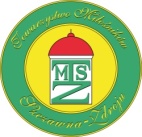 REGULAMIN KONKURSU NA WYKONANIE PALMY WIELKANOCNEJOrganizatorzyOrganizatorem KONKURSU NA WYKONANIE PALMY WIELKANOCNEJ jest zarząd Towarzystwa Miłośników Szczawna-Zdroju zwany dalej OrganizatoremCel konkursu.Konkurs ma na celu podtrzymanie wielowiekowej tradycji związanej z Niedzielą Palmową i Wielkanocą, pogłębianie wiedzy na temat symboliki palm wielkanocnych oraz integrację społeczności lokalnej i gości przebywających w Szczawnie-Zdroju.Udział w konkursie.Udział uczestników w Konkursie jest dobrowolny i bezpłatny. Palmy mogą być wykonane przez osoby prywatne, kuracjuszy, instytucje, zakłady pracy, szkoły, stowarzyszenia, mieszkańców jednej ulicy, jednego bloku itp. Konkurs zostanie przeprowadzony w trzech kategoriach wiekowych:Dzieci przedszkolne i ze szkół podstawowychMłodzież gimnazjalna i ponadgimnazjalnaOsoby dorosłeSposób wykonania palmy.Palmy mogą być zrobione przez uczestników z dowolnego materiału z zastrzeżeniem, że powstałe konstrukcje będą wykonane i transportowane zgodnie z wymogami bezpieczeństwa. Do Konkursu nie będą dopuszczone palmy zakupione, nie wykonane osobiście przez uczestników konkursu..Termin, miejsce i tryb przeprowadzenia konkursu.Rozstrzygnięcie Konkursu odbędzie się w czwartek 17 marca 2016 r. o godz. 16.00 
w Hali Spacerowej w Parku im. Henryka Wieniawskiego w Szczawnie – Zdroju. Do oceny palm Organizatorzy powołają Komisję Konkursową. Palmy należy zgłaszać w dniu rozstrzygnięcia Konkursu od godziny 14.00 do 15.00 do stanowiska Komisji Konkursowej w Hali Spacerowej. Każdej palmie zostanie przydzielony numer. Udział w Konkursie jest jednoznaczny z akceptacją regulaminu.Ogłoszenie wyników oraz rozdanie nagród nastąpi 17 marca 2014 roku o godz. 16.00. Za pierwsze trzy miejsca w każdej kategorii zostaną przyznane nagrody rzeczowe. Pozostali uczestnicy otrzymają dyplomy.Kryteria oceny palm wielkanocnych      wysokość palmyNajwyższa palma otrzyma 50 pkt. Pozostałe palmy otrzymają punkty przeliczone w stosunku procentowym od palmy najwyższej. Od wysokości palmy będzie odliczona nieozdobiona rękojeść.estetyka wykonaniapomysłowość, inwencja twórcza, dobór materiałów zdobniczych, kompozycja, kolorystyka.Czterech sędziów powołanych przez Organizatorów będzie oceniało palmy w skali 1 do 10 w każdej z kategorii. Każda palma uzyska ilość punktów będącą sumą przyznaną przez wszystkich sędziów.Decyzje Komisji Konkursowej są ostateczne i nieodwołalne.         ***Po zakończeniu konkursu palmy zostaną zdeponowane w Teatrze im. Henryka Wieniawskiego w Szczawnie – Zdroju i przechowane do niedzieli 20 marca 2016 roku. Prace należy zabezpieczyć przed zniszczeniem, Organizatorzy nie ponoszą odpowiedzialności za uszkodzenia powstałe podczas przechowywania i transportu palm.W dniu 20 marca 2016 r. (Niedziela Palmowa) palmy będą do odebrania z depozytu między godziną 9.30 a 10.00. O godz. 10.00 wyruszy pochód z palmami wzdłuż ulic Kościuszki i Wojska Polskiego w kierunku Krzyża Milenijnego, gdzie nastąpi poświęcenie palm. Po uroczystości palmy będą przymocowane do ogrodzenia przy Placu Kościelnym od strony ulicy Kolejowej. ZARZĄD TOWARZYSTWA MIŁOŚNIKÓW SZCZAWNA – ZDROJU